Questionnaire Developed for the Survey: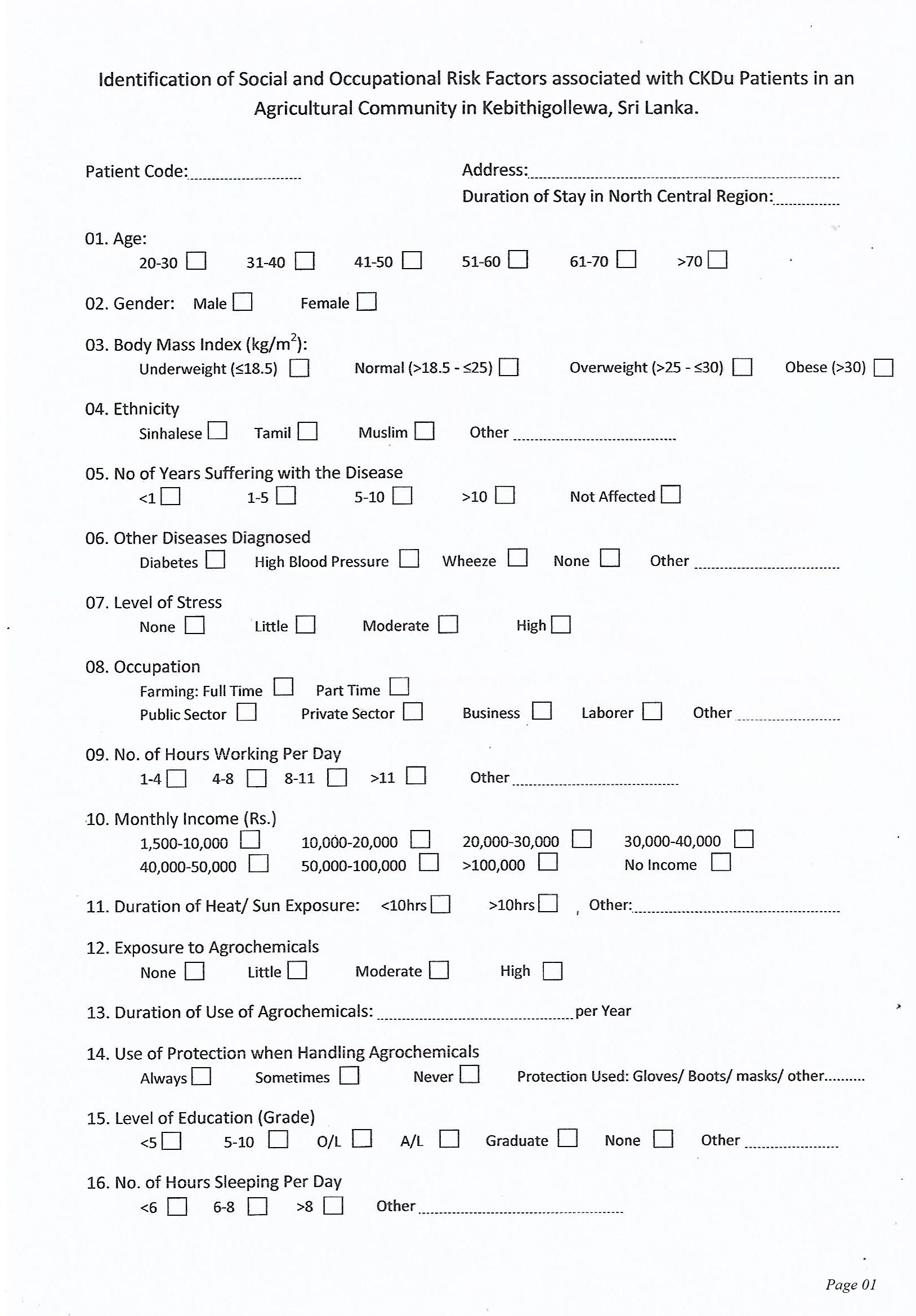 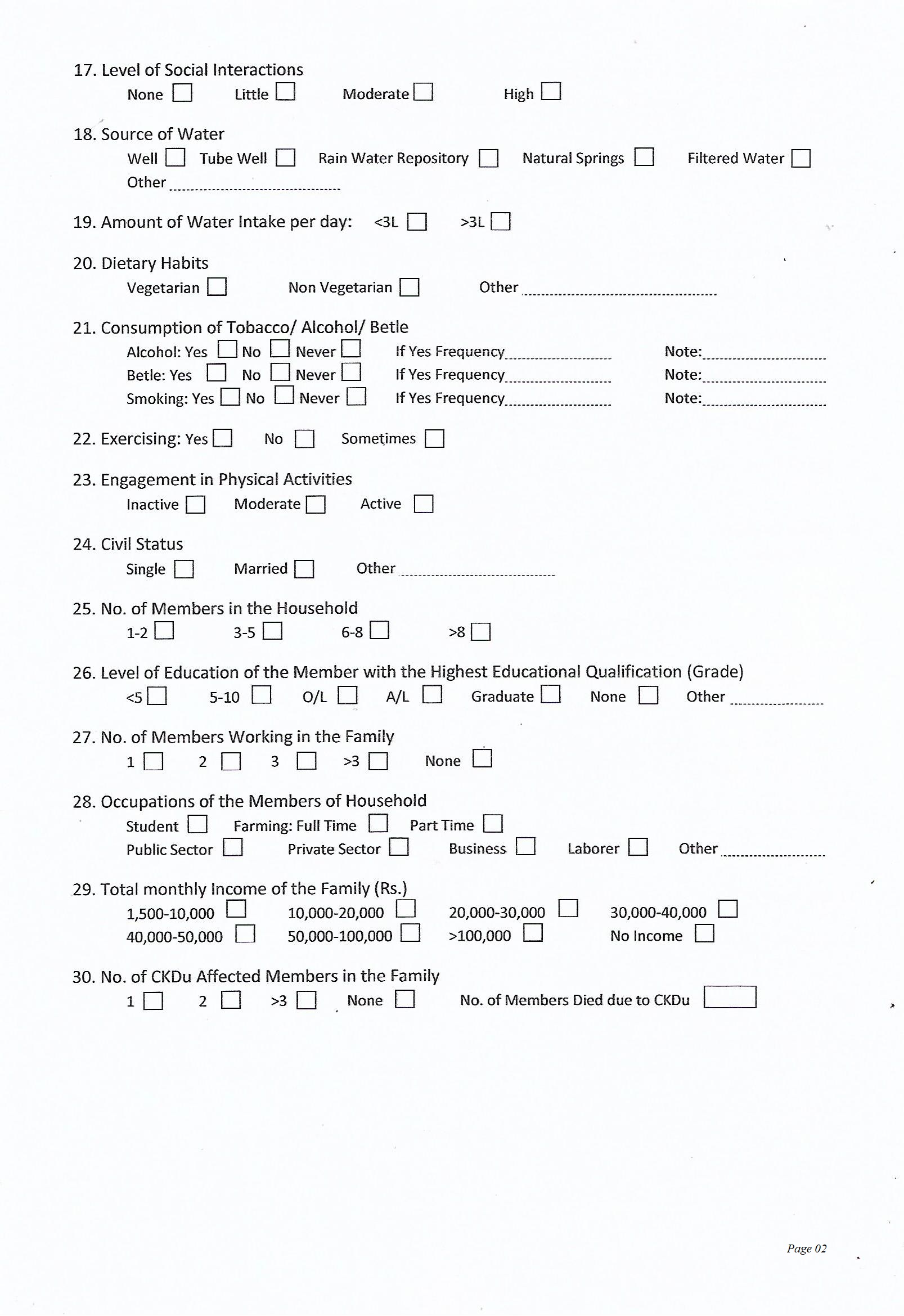 Important Data Collected from Participants: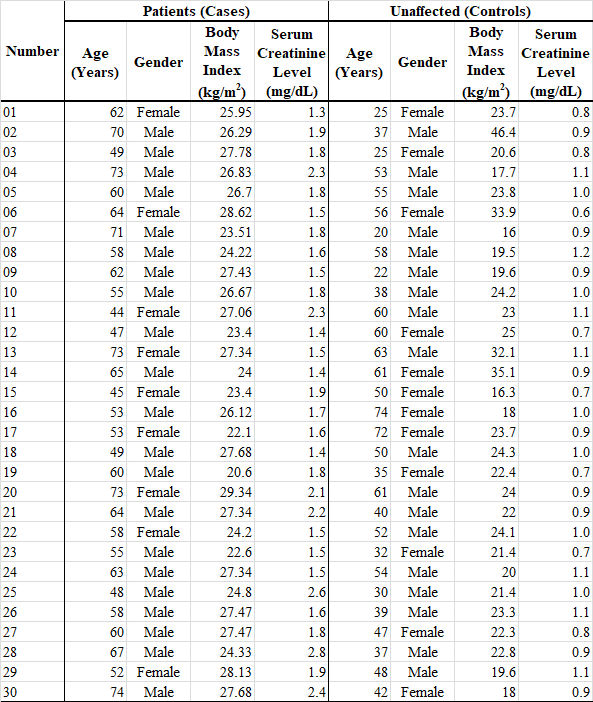 